Objective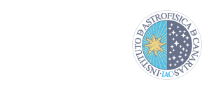 In the present document will be described the services and equipment available in the different meeting rooms of the IAC as well as it's use, operation and connections to ease fixing any issue.Content IndexServices-Equipment InventoryEquipmentAULATrífida Room Omega RoomRoom 1 LibraryRoom 2 LibraryRoom 3 LibraryGTC RoomPleyades RoomBurbuja RoomServiciosAulaBeamer. - HDMI and VGA input and a screening display. Laptop with Windows for the presentations Videoconference. - Polycom videoconference system. Allows H323 protocol.Streaming.- El servicio de Streaming dispone de una cámara de video sony y de un servidor de Streaming Epiphan Standalone VGA.Streaming.- The streaming service have available a Sony videocamera and a Streaming Epiphan Standalone VGA server. Allow live restransmition in internet/intranet and/or the record of the meeting, seminars, talks. Also include it publishment in http://iactalks.iac.es/Trífida RoomProjection. - 42” TV with VGA inputTeleconference. – Cisco teleconference systemOmega RoomScreening. - HDMI and VGA input and a screening display.Videoconference. - Logitech videoconference system. Allows h323, Zoom and Jabber.Teleconference. – Teleconference Cisco phone.Library Room 1 Projection. - 65” TV HDMI and Dport inputs (VGA with adapter that it’s in the CAU).Library Room 2 Projection. - 65” TV HDMI and Dport inputs (VGA with adapter that it’s in the CAU).Library Room 3 Projection. - 65” TV HDMI and Dport inputs (VGA with adapter that it’s in the CAU).GTC RoomProjection. - Beamer with HDMI, VGA inputs and screening display.Videoconference. - Polycom videoconference system. Allows H323 protocol.Teleconference. – Teleconference Cisco phone.Pléyades RoomProjection. – 80” TV with HDMI, VGA inputs.Videoconference. - Logitech videoconference system. Allows h323, Zoom and Jabber.Teleconference. – Teleconference Cisco phone.Burbuja RoomProjection. - Beamer with HDMI, VGA inputs and screening display.Videoconference. - Polycom videoconference system. Allows H323 protocol.Teleconference. – Teleconference Cisco phone.Connections schemeAula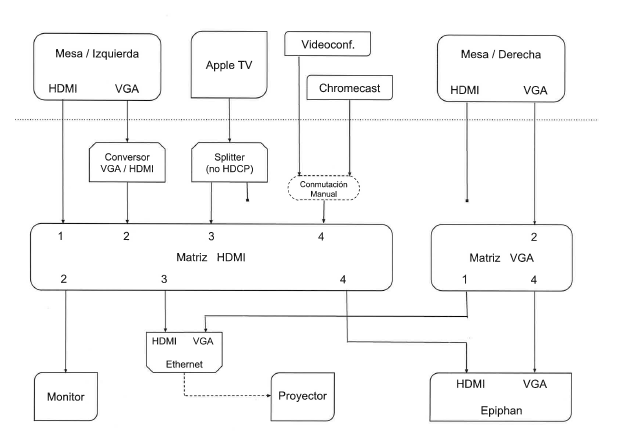 InputsVGA Connection HDMI Connection Apple wireless connection for Mac OS and IOSChromecast wireless connection for Windows and AndroidSony video cameraAll connections support till 1920x1080 screen resolutionOutputsBeamer y Streaming: support till 1920x1080 screen resolutionVideoconference Polycom resolution 720p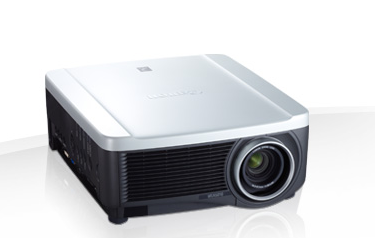 BeamerFormat   16:10Native resolution 1920 x 1200Brightness 6000 lumensContrast relation 2000:1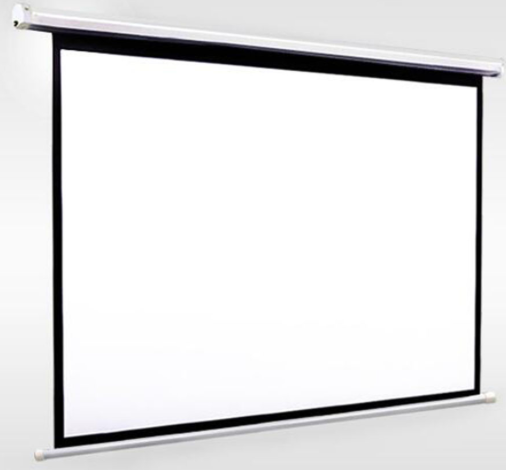 Powered ScreenPowered, big format, wall mounted. 530x300cmReinforced aluminium boxFacing cloth with 0,6mm of thickness, opaque on backfaceGain 1,2, Clasification M-1LaptopDell Latitude e6430Intel Core I58 gb  Ram320 gb HDD space14” Screen with resolution 1366 x 768Vga / Hdmi connection 1920 x 1080WifiDVD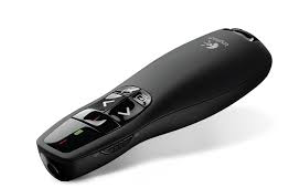 Presenter		Presenter Logitech R400 with red laser pointer.	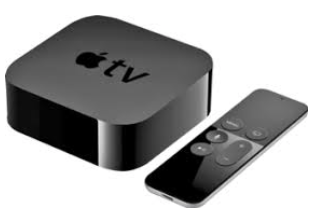 Apple TVHDMI 1.43Wi‑Fi 802.11ac MIMOEthernet 10/100Base-TBluetooth 4.0Infrared receptor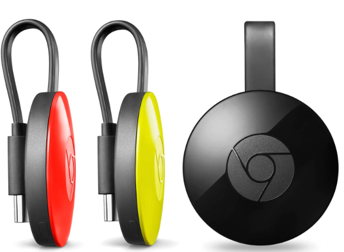 ChromecastCompatible with HDMI y CECMaximum display output resolution1080p HDMIWi-Fi Standards802.11 b/g/n/ac (2.4 GHz o 5 GHz)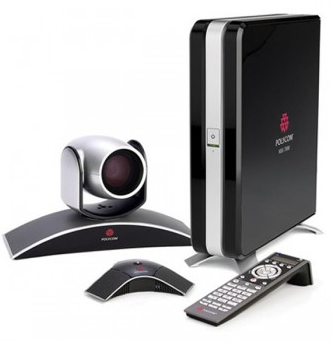 VideoconferenceCámara EagleEye™, 720p o 1080HDX microphonesCables and remote controllerConnections H.264 / H.263++/ H.261/ H.234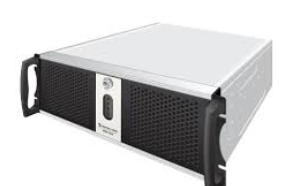 Streaming EpiphanCapture at 2K resolutions (2048×2048 or 2560×1600 wide screen)4-card or 6-card versions depending on number of sources you haveEach card has 1 HD (VGA/DVI/HDMI) port and 1 SDI (3G, HD and SD) port andone SD (S-Video) port, capture from all at once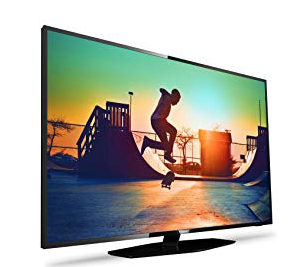 TV42” TV with VGA and HDMI connections				Powered ScreenPowered, big format, wall mounted. 230x200cmReinforced aluminium boxFacing cloth with 0,6mm of thickness, opaque on backfaceGain 1,2, Classification M-1TV42” TV with VGA and HDMI connections	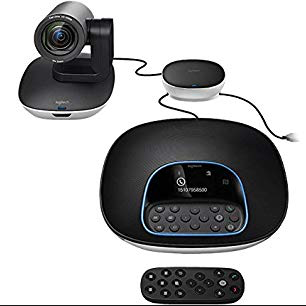 VideoconferenceZoom and Jabber connections	H.264 / H.263++/ H.261/ H.239BeamerFormat 16:10Native resolution 1920 x 1200Brightness 2000 lumensContrast relation 2000:1	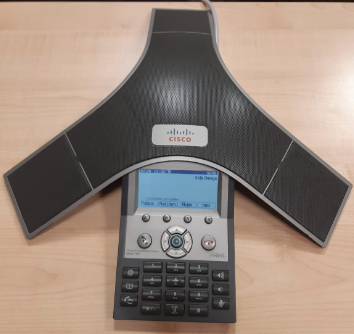 TeleconferenceConference cisco phone with speaker.TV65” TV with VGA and HDMI connections	TV65” TV with VGA and HDMI connections	TV65” TV with VGA and HDMI connections	Powered ScreenPowered, big format, wall mounted. 230x200cmReinforced aluminium boxFacing cloth with 0,6mm of thickness, opaque on backfaceGain 1,2, Classification M-1TV42” TV with VGA and HDMI connections	VideoconferenceZoom and Jabber connections	H.264 / H.263++/ H.261/ H.239BeamerFormat 16:10Native resolution 1920 x 1200Brightness 2500 lumensContrast relation 2000:1	TeleconferenceConference cisco phone with speaker.TV80” TV with VGA and HDMI connections	TV42” TV with VGA and HDMI connectionsVideoconferenceZoom and Jabber connections	H.264 / H.263++/ H.261/ H.239Apple TVHDMI 1.43Wi‑Fi 802.11ac MIMOEthernet 10/100Base-TBluetooth 4.0Infrared receptor	ChromecastCompatible with HDMI y CECMaximum display output resolution1080p HDMIWi-Fi Standards802.11 b/g/n/ac (2.4 GHz o 5 GHz)TeleconferenceConference cisco phone with speaker.Powered ScreenPowered, big format, wall mounted. 230x200cmReinforced aluminium boxFacing cloth with 0,6mm of thickness, opaque on backfaceGain 1,2, Classification M-1TV42” TV with VGA and HDMI connectionsVideoconferenceZoom and Jabber connections	H.264 / H.263++/ H.261/ H.239BeamerFormat 16:10Native resolution 1920 x 1200Brightness 2500 lumensContrast relation 2000:1	